МИНИСТЕРСТВО СЕЛЬСКОГО ХОЗЯЙСТВА РОССИЙСКОЙ ФЕДЕРАЦИИФЕДЕРАЛЬНОЕ ГОСУДАРСТВЕННОЕ БЮДЖЕТНОЕ ОБРАЗОВАТЕЛЬНОЕ УЧРЕЖДЕНИЕ ВЫСШЕГО ОБРАЗОВАНИЯ«ДАЛЬНЕВОСТОЧНЫЙ ГОСУДАРСТВЕННЫЙ АГРАРНЫЙ УНИВЕРСИТЕТ»ИНФОРМАЦИОННОЕ ПИСЬМОНАУЧНО-ПРАКТИЧЕСКАЯ КОНФЕРЕНЦИЯ МОЛОДЫХ УЧЕНЫХ, ПОСВЯЩЕННАЯ ДНЮ РОССИЙСКОЙ НАУКИ«АКТУАЛЬНЫЕ ИССЛЕДОВАНИЯ МОЛОДЫХ УЧЕНЫХ – РЕЗУЛЬТАТЫ И ПЕРСПЕКТИВЫ»8 февраля 2024 годаг. БлаговещенскУВАЖАЕМЫЕ КОЛЛЕГИ!	Совет молодых ученых и специалистов, студенческое научное общество Дальневосточного ГАУ приглашает принять участие обучающихся магистратуры, аспирантов, молодых ученых и специалистов образовательных и научных организаций во Всероссийской научно-практической конференции молодых ученых, посвященной Дню Российской науки, которая состоится 8 февраля 2024 года в федеральном государственном бюджетном образовательном учреждении высшего образования «Дальневосточный государственный аграрный университет» по адресу: г. Благовещенск, ул. Политехническая, д. 86.	Форма участия: очная, возможно дистанционное подключение.	Оргкомитет конференции:	Председатель – Науменко Александр Валерьевич, канд. с.-х. наук, проректор по научной работе ФГБОУ ВО Дальневосточный ГАУ.	Члены оргкомитета:	Герасимович Александр Игоревич, канд. с-х. наук, доцент кафедры кормления, разведения, зоогигиены и ППЖ, председатель Совета молодых ученых и специалистов Дальневосточного ГАУ.	Косицына Ксения Сергеевна, ассистент кафедры ветеринарно-санитарной экспертизы эпизоотологии и микробиологии, специалист по научно-исследовательской работе с обучающимися.НАПРАВЛЕНИЯ КОНФЕРЕНЦИИ	1. Агрономия и агрохимия	2. Лесное дело и садоводство	3. Ветеринария и зоотехния	4. Строительство, землеустройство и кадастры	5. Агроинженерия	6. Электроэнергетика и электротехника	7. Экономика и менеджмент	8. Пищевые системыУСЛОВИЯ УЧАСТИЯ	В конференции принимают участие обучающиеся магистратуры, молодые исследователи, не имеющие ученой степени, возрастом до 35 лет. В ходе работы конференции допускается: в статье соавторство не более 2-х человек, не более 2-х статей от одного автора.	Для участия в работе конференции необходимо в срок до 26 января 2024 г. (включительно) направить в оргкомитет заявку на участие в конференции авторов и соавторов (Приложение 1).Текст статьи в электронном варианте в соответствии с требованиями по ее оформлению и отчет программы «Антиплагиат» о проверке текста на уникальность (уникальность текста не должна быть ниже 65%) направить в оргкомитет до 29 февраля 2024 г. (Приложение 2, 3).Все материалы (заявка на участие, текст статьи, отчет об уникальности текста) отправляются на адрес электронной почты sib@dalgau.ru, с указанием в теме письма «НПК ко Дню науки», в имени файла указать номер секции и фамилию автора, например, 5_Иванов_ИИ.Ответ о приеме или отклонении материалов высылается в течение пяти рабочих дней с момента получения.При наличии в присланной статье признаков искусственного повышения оригинальности текста и признаков написания текста статьи с помощью искусственного интеллекта, статья не публикуется.Оргкомитет конференции оставляет за собой право отклонять материалы, не соответствующие научному уровню, тематике конференции, требованию к оригинальности материала без объяснения причин и возврата рукописи автору.Материалы, поступившие позже указанного срока, не принимаются и не рассматриваются. Материалы, оформленные не по требованиям, указанным в данном информационном письме, к публикации не принимаются.Участие в конференции БЕСПЛАТНОЕ. Материалы будут опубликованы на сайте https://dalgau.ru/ и размещены в РИНЦ.КОНТАКТНЫЙ АДРЕС И ТЕЛЕФОН ОРГКОМИТЕТА	675005, Амурская область, г. Благовещенск, ул. Политехническая, д. 86, ФГБОУ ВО Дальневосточный ГАУ, каб. 212;Контактное лицо: Косицына Ксения Сергеевна, специалист по научно-исследовательской работе с обучающимися;Тел: 8 (4162) 99-51-27, 8 (924) 341-20-82;e-mail: sib@dalgau.ru.Приложение 1Заявка на участие в конференцииПриложение 2Требование к оформлению научной статьиМатериал, предлагаемый для публикации, должен быть оригинальным, неопубликованным ранее в других печатных и электронных изданиях. Оригинальность текста статей должна быть не ниже 65 %. Авторы несут ответственность за содержание статьи, за достоверность приведенных данных, цитат, названий и иных сведений.Объем публикации: от 4 до 7 страниц (формат А4). Текстовый редактор Microsoft Word. Шрифт – Times New Roman, кегль 14, (в отношении таблиц, рисунков размер шрифта может понижаться, но не ниже, чем 10 пт, формул – не ниже, чем 12 пт). Для основного текста принимается полуторный междустрочный интервал (при подготовке таблиц, рисунков, формул допускается одинарный интервал), абзацный отступ 1 см, выравнивание по ширине, размер полей: верхнее, нижнее и правое – по 20 мм; левое – 25 мм. Автоматическая расстановка переносов не устанавливается.Структура статьи (Приложение 3):- УДК - размещается в левом верхнем углу;- название статьи (по центру, строчно-прописными буквами);- имя, отчество (при наличии) и фамилия автора (полностью) с указанием должности; если автором статьи является обучающийся, то, в зависимости от уровня осваиваемой образовательной программы, указывается категория обучающегося: обучающийся магистратуры или аспирант;– имя, отчество (при наличии) и фамилия научного руководителя (полностью); учёная степень и учёное звание научного руководителя;- полное наименование организации, являющейся местом работы (учебы) или местом проведения исследования автора (допускается более одного);- электронная почта автора ответственного за переписку или всех авторов;- аннотация (не менее трех и не более пяти предложений, суммарный объем которых составляет не более 500 печатных знаков);- ключевые словаВышеприведенная информация даётся на русском языке, затем повторяется на английском языке;- текстНа все заимствованные таблицы, изображения и графический материал в тексте статьи должны быть приведены соответствующие ссылки. Указанные объекты должны быть доступны для редактирования. Не допускается вставлять в текст статьи фотографии таблиц, графиков и диаграмм, формул в виде рисунков, не позволяющих осуществлять приемы редактирования.- список источниковСписок источников на русском языке повторяют на латинице с использованием транслитерации (References) и помещают после изложения текста статьи. Номера источников в списке присваивают в порядке упоминания этих источников (ссылок на них) в тексте статьи. На каждый источник, включенный в список, в тексте статьи должна содержаться ссылка на его использование.Редакция вправе исключить из списка источник, на который нет ссылок в тексте статьи.При оформлении списка источников и References следует учитывать:1.	Список источников должен включать только те источники, которые были использованы при проведении исследования и подготовке статьи.2.	Список источников составляется в порядке упоминания в тексте. В тексте ссылки на цитируемую литературу приводятся в квадратных скобках в конце предложения перед точкой, с указанием порядкового номера ссылки и страницы, например: [2], [1, с. 15].3.	При отсутствии ссылки в тексте, при редакционно-издательской обработке источник будет удалён из списка!4.	Библиографическое описание источника в списке приводится на языке, на котором он опубликован.5.	Список источников оформляют в соответствии с ГОСТ 7.0.5–2008.«Библиографическая ссылка. Общие требования и правила составления».6.	Список источников повторяют на латинице (References). References можно выполнить с помощью сервиса транслитерации (предпочтительно https://transliteration.pro/)Образец оформления статьи – Приложение 3.Приложение 3Образец оформления статьиУДК 574.91Динамика численности хищных птиц в Амурской областиОльга Викторовна Петрова1, обучающийся магистратурыПетр Алексеевич Николаев2, аспирант 1-го года обученияНаучный руководитель – Наталья Александровна Иванова3, кандидат биологических наук, доцент1,2,3 Дальневосточный государственный аграрный университета, Благовещенск, Россия1 petrova@mail.ru, 2 nikolaeva@yandex.ruАннотация. В статье приводятся результаты учёта хищных птиц, проведённого в мае-июне 2023 года в Амурской области. Сделан сравнительный анализ данных мониторинга численности хищных птиц за 1986-1990 годы (Панькин, Дугинцов 1991; Панькин 1993) и результатов проведённых учётов; выявлены основные тенденции изменения численности пернатых хищников за минувшие 30 лет.Ключевые слова: численность птиц, хищные птицы, динамика численности птиц, фауна Амурской области, птицы Амурской областиDynamics of the number of birds of prey in the Amur region Olga V. Petrova1, a graduate studentPyotr A. Nikolaev2, 1st year graduate studentScientific supervisor – Natalia A. Ivanova3, candidate of Biological Sciences, Associate Professor1, 2, 3 Far Eastern State Agrarian University, Blagoveshchensk, Russia1 petrova@mail.ru,2 nikolaeva@yandex.ruAbstract. The article presents the results of the accounting of birds of prey conducted in May-June 2023 in the Amur region. A comparative analysis of the monitoring data on the number of birds of prey for 1986-1990 (Pankin, Dugintsov 1991; Pankin 1993) and the results of the conducted surveys was made; the main trends in the number of raptors over the past 30 years were revealed.Keywords: bird numbers, birds of prey, bird population dynamics, fauna of the Amur Region, birds of the Amur regionОсновной текст статьи. Текст статьи. Текст статьи. Текст статьи. Текст статьи. Текст статьи. Текст статьи. Текст статьи. Текст статьи. Текст статьи.Текст  статьи.  Текст  статьи.  Текст  статьи.  Текст  статьи  [1].  Текст  статьи. Текст статьи. Текст статьи. Текст статьи. Текст статьи. Текст статьи.Текст статьи. Текст статьи. Текст статьи. Текст статьи. Текст статьи. Текст статьи. Текст статьи. Текст статьи. Текст статьи. Текст статьи. Текст ста-тьи. Текст статьи. Текст статьи. Текст статьи [2].Список источниковДугинцов В. А., Иванов Д. А. Многолетняя динамика численности дневных хищных птиц в сельскохозяйственных ландшафтах Зейско- Буреинской равнины // Русский орнитологический журнал. 2023. №2347. С. 4277-4283.Дементьев Г.П. Практическое значение хищных птиц // Русcкий орнитологический	журнал.	2002.	№	179.	URL: https://cyberleninka.ru/article/n/prakticheskoe-znachenie-hischnyh-ptits (дата обращения: 08.09.2023).Грабовский М. А. Пернатые хищники и авиация // Пернатые хищники и их охрана. 2008. №12. URL: https://cyberleninka.ru/article/n/pernatye- hischniki-i-aviatsiya (дата обращения: 08.09.2023).ReferencesDugincov V. A., Ivanov D.A. Mnogoletnyaya dinamika chislennosti dnevnyh hishchnyh ptic v sel'skohozyajstvennyh landshaftah Zejsko-Bureinskoj ravniny [Multiyear population dynamics of diurnal birds of prey in agricultural landscapes of the Zeya-Bureya Plain]. Russkij ornitologicheskij zhurnal. 2023; 2347:4277–4283. (in Russ.)Dement'ev G. P. Prakticheskoe znachenie hishchnyh ptic [Practical importance of birds of prey]. Russkij ornitologicheskij zhurnal. 2002;179.  (in Russ.) URL: https://cyberleninka.ru/article/n/prakticheskoe-znachenie-hischnyh- ptits (data obrashcheniya: 10.10.2023)Grabovskij M.A. Pernatye hishchniki i aviaciya [Raptors and aviation] // Pernatye hishchniki i ih ohrana. 2008;12. (in Russ.) URL: https://cyberleninka.ru/article/n/pernatye-hischniki-i-aviatsiya (data obrashcheniya: 10.10.2023)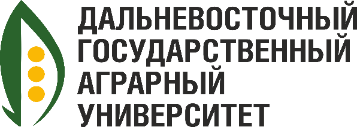 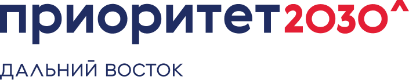 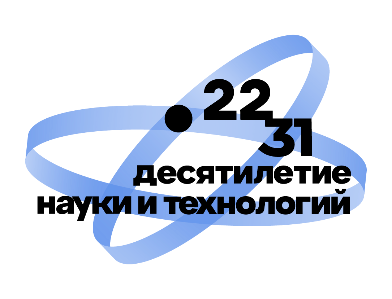 ФИО (полностью)Иванов Иван ИвановичДолжностьМагистрант / аспирант / молодой ученыйОрганизация ФГБОУ ВО Дальневосточный ГАУНаучный руководитель (ФИО, ученая степень, ученое звание, должность)Петров П.П., д-р ветеринар. наук, профессорТелефон (обязательно)8 999 999 99 99e-mail (обязательно)ivanov@mail.ruНазвание докладаНазвание направления конференцииФорма участия (нужное подчеркнуть)Очно / дистанционноНеобходимость место в общежитии (нужное подчеркнуть)Да / нет     Я, (ФИО) __________, даю согласие на обработку моих персональных данных организационным комитетом конференции в соответствии с действующим законодательством Российской Федерации.     Я информирован(а), что обработка предоставляемых данных необходима в связи с формированием материалом Научно-практической конференции, посвященной Дню Российской науки «АКТУАЛЬНЫЕ ИССЛЕДОВАНИЯ МОЛОДЫХ УЧЕНЫХ – РЕЗУЛЬТАТЫ И ПЕРСПЕКТИВЫ» и их размещением на сайте ФГБОУ ВО Дальневосточный ГАУ и на сайте Научной электронной библиотеки (E-library.ru).     Я, (ФИО) __________, даю согласие на обработку моих персональных данных организационным комитетом конференции в соответствии с действующим законодательством Российской Федерации.     Я информирован(а), что обработка предоставляемых данных необходима в связи с формированием материалом Научно-практической конференции, посвященной Дню Российской науки «АКТУАЛЬНЫЕ ИССЛЕДОВАНИЯ МОЛОДЫХ УЧЕНЫХ – РЕЗУЛЬТАТЫ И ПЕРСПЕКТИВЫ» и их размещением на сайте ФГБОУ ВО Дальневосточный ГАУ и на сайте Научной электронной библиотеки (E-library.ru).Дата ____________________Подпись автора ____________________